Закон Московской области «Об обеспечении тишины и покоя граждан на территории Московской области» Статья 1. Предмет регулирования настоящего Закона Настоящий Закон регулирует отношения, связанные с обеспечением тишины и покоя граждан на территории Московской области.Статья 2. Периоды времени, в которые не допускается нарушение тишины и покоя гражданНе допускается нарушение тишины и покоя граждан:с 21.00 до 8.00 часов в будние дни (с понедельника по пятницу включительно);с 22.00 до 10.00 часов в выходные (суббота, воскресенье) и установленные федеральным законодательством нерабочие праздничные дни;с 13.00 до 15.00 часов ежедневно в отношении защищаемых объектов, предусмотренных пунктом 1 статьи 3 настоящего Закона, в части действий, предусмотренных пунктами 1 и 4 части 1 статьи 4 настоящего Закона.Статья 3. Защищаемые объектыЗащищаемыми объектами на территории Московской области являются:квартиры и помещения общего пользования в многоквартирных домах, жилые дома, жилые помещения и помещения общего пользования в общежитиях;придомовые территории, в том числе внутридворовые проезды, детские, спортивные, игровые площадки на территории жилых микрорайонов и групп жилых домов;помещения и территории образовательных, медицинских организаций, а также организаций, оказывающих социальные, реабилитационные, санаторно-курортные услуги, услуги по временному размещению и (или) обеспечению временного пребывания граждан;территории садоводческих, огороднических и дачных некоммерческих объединений граждан.Статья 4. Действия, нарушающие тишину и покой граждан1. К действиям, нарушающим тишину и покой граждан, относятся:использование звуковоспроизводящих устройств и устройств звукоусиления, в том числе установленных на транспортных средствах, на (в) объектах торговли, общественного питания, организации досуга, повлекшее нарушение тишины и покоя граждан;крики, свист, пение, игра на музыкальных инструментах, повлекшие нарушение тишины и покоя граждан;применение пиротехнических средств, повлекшее нарушение тишины и покоя граждан;проведение ремонтных работ, переустройства и (или) перепланировки жилых помещений, повлекшее нарушение тишины и покоя граждан;проведение земляных, ремонтных, строительных, разгрузочно-погрузочных и иных видов работ с применением механических средств и технических устройств, за исключением работ, предусмотренных пунктом 4 настоящей части, повлекшее нарушение тишины и покоя граждан;иные действия, повлекшие нарушение тишины и покоя граждан.2. Положения настоящего Закона не распространяются на:действия граждан, должностных лиц и юридических лиц, направленные на предотвращение правонарушений, предотвращение и ликвидацию последствий аварий, стихийных бедствий, иных чрезвычайных ситуаций, выполнение работ, связанных с обеспечением личной и общественной безопасности граждан либо функционирования объектов жизнеобеспечения населения;проведение массовых публичных мероприятий, в том числе официальных физкультурных мероприятий и спортивных мероприятий, культурных мероприятий, религиозных обрядов и церемоний;действия, за совершение которых Кодексом Российской Федерации об административных правонарушениях установлена административная ответственность.Статья 5. О внесении изменений в Закон Московской области «Об обеспечении тишины и покоя граждан в ночное время на территории Московской области»Внести в Закон Московской области № 1/2008-ОЗ «Об обеспечении тишины и покоя граждан в ночное время на территории Московской области» (с изменениями, внесенными законами Московской области № 98/2011-ОЗ, № 140/2011-ОЗ) следующие изменения:наименование изложить в следующей редакции: «Об административной ответственности за правонарушения в сфере обеспечения тишины и покоя граждан на территории Московской области»;преамбулу изложить в следующей редакции: «Настоящий Закон устанавливает административную ответственность граждан, должностных лиц и юридических лиц за правонарушения в сфере обеспечения тишины и покоя граждан на территории Московской области.»;статьи 1–3 признать утратившими силу;статью 4 изложить в следующей редакции:
«Статья 4. Нарушение тишины и покоя граждан
Нарушение тишины и покоя граждан в периоды времени, предусмотренные Законом Московской области № /2014-ОЗ «Об обеспечении тишины и покоя граждан на территории Московской области», – влечет предупреждение или наложение административного штрафа на граждан в размере от одной тысячи до трех тысяч рублей; на должностных лиц – от пяти тысяч до десяти тысяч рублей; на юридических лиц – от двадцати тысяч до пятидесяти тысяч рублей.
Совершение административного правонарушения, предусмотренного частью 1 настоящей статьи, во второй раз в течение года – влечет наложение административного штрафа на граждан в размере четырех тысяч рублей; на должностных лиц
– от пятнадцати тысяч до тридцати тысяч рублей; на юридических лиц – от шестидесяти тысяч до восьмидесяти тысяч рублей.
Совершение административного правонарушения, предусмотренного частью 1 настоящей статьи, в третий и последующие разы в течение года – влечет наложение административного штрафа на граждан в размере пяти тысяч рублей; на должностных лиц – пятидесяти тысяч рублей; на юридических лиц – от ста тысяч до ста пятидесяти тысяч рублей.»;в статье 5:
а) в наименовании слова «в ночное время» исключить;
б) части 1 и 2 изложить в следующей редакции:
«1. Протоколы об административных правонарушениях, предусмотренных настоящим Законом, составляют должностные лица центрального исполнительного органа государственной власти Московской области специальной компетенции, осуществляющего исполнительно-распорядительную деятельность на территории Московской области в сфере государственного административно-технического надзора (далее – центральный исполнительный орган государственной власти Московской области):
1) руководитель центрального исполнительного органа государственной власти Московской области – главный государственный административно-технический инспектор Московской области;
2) первый заместитель руководителя центрального исполнительного органа государственной власти Московской области – заместитель главного государственного административно-технического инспектора Московской области;
3) заместитель руководителя центрального исполнительного органа государственной власти Московской области – заместитель главного государственного административно-технического инспектора Московской области;
4) начальники управлений и их заместители; заведующие отделами, начальники отделов и их заместители; заведующие отделами (начальники отделов) в управлениях и их заместители; консультанты – старшие государственные административно-технические инспекторы Московской области;
5) главные специалисты – государственные административно-технические инспекторы Московской области.2. Дела об административных правонарушениях, предусмотренных настоящим Законом, рассматривают:
1) мировые судьи – в случае совершения административного правонарушения гражданином;
2) должностные лица центрального исполнительного органа государственной власти Московской области, указанные в части 1 настоящей статьи, – в случае совершения административного правонарушения должностным лицом или юридическим лицом.».Статья 6. Порядок вступления в силу настоящего ЗаконаНастоящий Закон вступает в силу через 10 дней после его официального опубликования.Губернатор Московской области А.Ю. Воробьёв
«07» марта 2014 года
№ 16/2014-ОЗ
Принят постановлением Московской областной Думы от 20.02.2014 № 9/79-ПСтатья 1. Предмет регулирования настоящего Закона Настоящий Закон регулирует отношения, связанные с обеспечением тишины и покоя граждан на территории Московской области.Статья 2. Периоды времени, в которые не допускается нарушение тишины и покоя гражданНе допускается нарушение тишины и покоя граждан:с 21.00 до 8.00 часов в будние дни (с понедельника по пятницу включительно);с 22.00 до 10.00 часов в выходные (суббота, воскресенье) и установленные федеральным законодательством нерабочие праздничные дни;с 13.00 до 15.00 часов ежедневно в отношении защищаемых объектов, предусмотренных пунктом 1 статьи 3 настоящего Закона, в части действий, предусмотренных пунктами 1 и 4 части 1 статьи 4 настоящего Закона.Статья 3. Защищаемые объектыЗащищаемыми объектами на территории Московской области являются:квартиры и помещения общего пользования в многоквартирных домах, жилые дома, жилые помещения и помещения общего пользования в общежитиях;придомовые территории, в том числе внутридворовые проезды, детские, спортивные, игровые площадки на территории жилых микрорайонов и групп жилых домов;помещения и территории образовательных, медицинских организаций, а также организаций, оказывающих социальные, реабилитационные, санаторно-курортные услуги, услуги по временному размещению и (или) обеспечению временного пребывания граждан;территории садоводческих, огороднических и дачных некоммерческих объединений граждан.Статья 4. Действия, нарушающие тишину и покой граждан1. К действиям, нарушающим тишину и покой граждан, относятся:использование звуковоспроизводящих устройств и устройств звукоусиления, в том числе установленных на транспортных средствах, на (в) объектах торговли, общественного питания, организации досуга, повлекшее нарушение тишины и покоя граждан;крики, свист, пение, игра на музыкальных инструментах, повлекшие нарушение тишины и покоя граждан;применение пиротехнических средств, повлекшее нарушение тишины и покоя граждан;проведение ремонтных работ, переустройства и (или) перепланировки жилых помещений, повлекшее нарушение тишины и покоя граждан;проведение земляных, ремонтных, строительных, разгрузочно-погрузочных и иных видов работ с применением механических средств и технических устройств, за исключением работ, предусмотренных пунктом 4 настоящей части, повлекшее нарушение тишины и покоя граждан;иные действия, повлекшие нарушение тишины и покоя граждан.2. Положения настоящего Закона не распространяются на:действия граждан, должностных лиц и юридических лиц, направленные на предотвращение правонарушений, предотвращение и ликвидацию последствий аварий, стихийных бедствий, иных чрезвычайных ситуаций, выполнение работ, связанных с обеспечением личной и общественной безопасности граждан либо функционирования объектов жизнеобеспечения населения;проведение массовых публичных мероприятий, в том числе официальных физкультурных мероприятий и спортивных мероприятий, культурных мероприятий, религиозных обрядов и церемоний;действия, за совершение которых Кодексом Российской Федерации об административных правонарушениях установлена административная ответственность.Статья 5. О внесении изменений в Закон Московской области «Об обеспечении тишины и покоя граждан в ночное время на территории Московской области»Внести в Закон Московской области № 1/2008-ОЗ «Об обеспечении тишины и покоя граждан в ночное время на территории Московской области» (с изменениями, внесенными законами Московской области № 98/2011-ОЗ, № 140/2011-ОЗ) следующие изменения:наименование изложить в следующей редакции: «Об административной ответственности за правонарушения в сфере обеспечения тишины и покоя граждан на территории Московской области»;преамбулу изложить в следующей редакции: «Настоящий Закон устанавливает административную ответственность граждан, должностных лиц и юридических лиц за правонарушения в сфере обеспечения тишины и покоя граждан на территории Московской области.»;статьи 1–3 признать утратившими силу;статью 4 изложить в следующей редакции:
«Статья 4. Нарушение тишины и покоя граждан
Нарушение тишины и покоя граждан в периоды времени, предусмотренные Законом Московской области № /2014-ОЗ «Об обеспечении тишины и покоя граждан на территории Московской области», – влечет предупреждение или наложение административного штрафа на граждан в размере от одной тысячи до трех тысяч рублей; на должностных лиц – от пяти тысяч до десяти тысяч рублей; на юридических лиц – от двадцати тысяч до пятидесяти тысяч рублей.
Совершение административного правонарушения, предусмотренного частью 1 настоящей статьи, во второй раз в течение года – влечет наложение административного штрафа на граждан в размере четырех тысяч рублей; на должностных лиц
– от пятнадцати тысяч до тридцати тысяч рублей; на юридических лиц – от шестидесяти тысяч до восьмидесяти тысяч рублей.
Совершение административного правонарушения, предусмотренного частью 1 настоящей статьи, в третий и последующие разы в течение года – влечет наложение административного штрафа на граждан в размере пяти тысяч рублей; на должностных лиц – пятидесяти тысяч рублей; на юридических лиц – от ста тысяч до ста пятидесяти тысяч рублей.»;в статье 5:
а) в наименовании слова «в ночное время» исключить;
б) части 1 и 2 изложить в следующей редакции:
«1. Протоколы об административных правонарушениях, предусмотренных настоящим Законом, составляют должностные лица центрального исполнительного органа государственной власти Московской области специальной компетенции, осуществляющего исполнительно-распорядительную деятельность на территории Московской области в сфере государственного административно-технического надзора (далее – центральный исполнительный орган государственной власти Московской области):
1) руководитель центрального исполнительного органа государственной власти Московской области – главный государственный административно-технический инспектор Московской области;
2) первый заместитель руководителя центрального исполнительного органа государственной власти Московской области – заместитель главного государственного административно-технического инспектора Московской области;
3) заместитель руководителя центрального исполнительного органа государственной власти Московской области – заместитель главного государственного административно-технического инспектора Московской области;
4) начальники управлений и их заместители; заведующие отделами, начальники отделов и их заместители; заведующие отделами (начальники отделов) в управлениях и их заместители; консультанты – старшие государственные административно-технические инспекторы Московской области;
5) главные специалисты – государственные административно-технические инспекторы Московской области.2. Дела об административных правонарушениях, предусмотренных настоящим Законом, рассматривают:
1) мировые судьи – в случае совершения административного правонарушения гражданином;
2) должностные лица центрального исполнительного органа государственной власти Московской области, указанные в части 1 настоящей статьи, – в случае совершения административного правонарушения должностным лицом или юридическим лицом.».Статья 6. Порядок вступления в силу настоящего ЗаконаНастоящий Закон вступает в силу через 10 дней после его официального опубликования.Губернатор Московской области А.Ю. Воробьёв
«07» марта 2014 года
№ 16/2014-ОЗ
Принят постановлением Московской областной Думы от 20.02.2014 № 9/79-П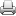 